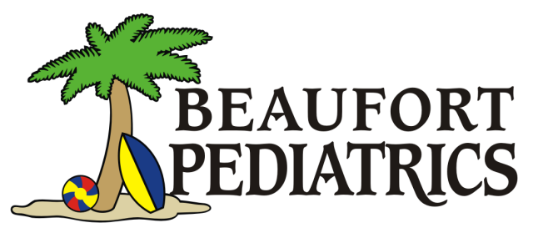 ADHD ContractToday you have been given a prescription for ADHD medication.  You will be required to have a follow up visit in approximately 3 weeks to evaluate your progress.  Once the proper medication and dosage has been determined, you will then be required to have a follow up visit every 3 months to monitor your progress.An appointment will be scheduled when you check out today to guarantee the 3 week follow up is completed accordingly.  If you are unable to keep the appointment, please call to reschedule asap.  Once you are on the 3 month schedule, keep in mind that refills will not be completed if you have not had your follow up.Please remember to call 5-7 days in advance to request your refill to insure it is ready before the prescription runs out.  For your convenience we have a prescription refill line 843-524-5437 Option 4.  Please leave the following information: (Please speak clearly)Patient’s full nameDate of birthMedication to be filled, including dosagePrescribing doctorPhone number to reach you if necessaryPlease sign below if you understand and are in agreement with this policy.  We appreciate your understanding as we work together in the interest of your child.______________________________				___________________Parent Signature							Date______________________________				___________________Patient’s (child) Name						Date of Birth